[Your club logo]Qualified Skippers Record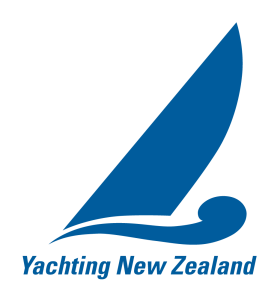 NameQualification or Training UndertakenDate CompletedSigned off by